Resultado da Tomada de PreçosNº20220108S0037HEMUO Instituto de Gestão e Humanização – IGH, entidade de direito privado e sem fins lucrativos, classificado comoOrganização Social, vem tornar público o Resultado da Tomada de Preço, com a finalidade de adquirir bens, insumos ouserviços para o HMI - Hospital Estadual Materno-Infantil Dr. Jurandir do Nascimento, com endereço à Av. Perimetral, s/n,Qd. 37, Lt. 14, sala 01, Setor Coimbra, Goiânia/GO, CEP: 74.530-020.CNPJDESCRIÇÃOQTDVALOR UNITR$ SUB TOTALGRUPO LIVE MED -SERMEP SERVIÇOSMÉDICOS - CNPJ:ULTRASSOM TRANSVAGINAL - 80 PACIENTES DIA09/08 - 80 PACIENTES DIA 10/08160R$50,37 R$8.059,2020.231.343/0001-74Total:R$8.059,20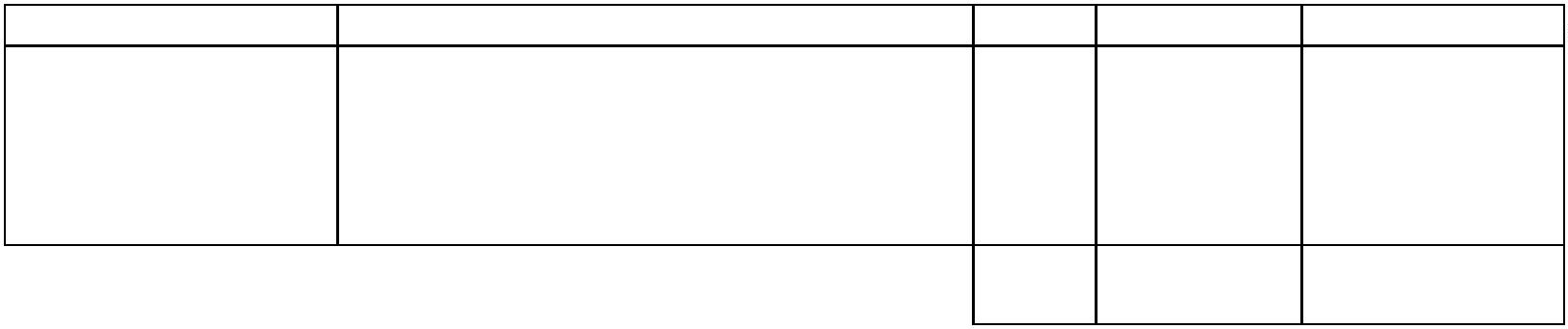 